Sturbridge Charter Review CommitteeAgendaJanuary 27, 20224:00 p.m.Meeting Room, 2nd floorCenter Office Building,301 Main Street, Sturbridge, MA 01566Call to orderReview of Meeting Notes/MinutesDecember 21, 2021January 4, 2022Report on soliciting of resident input through Town websitekContinue Committee review of the current Town CharterEstablish dates to invite Town Officers and Committees to meet and provide inputOther BusinessAdjourn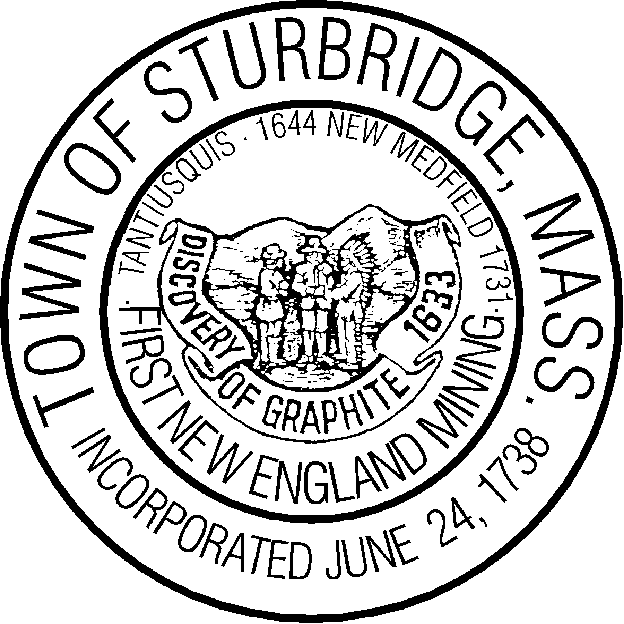 